LIST ROZHODČÍHO / THE BALLOT 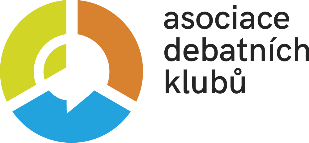 Turnaj / Tournament: Click here to enter text.Místo, datum / Place, date: Click here to enter text., Click here to enter a date.Rozhodčí / Adjudicator: Click here to enter text.Teze / Motion: Click here to enter text.Tým af. / Team aff.: Click here to enter text.Tým neg. / Team neg.: Click here to enter text.Which parts of the plan were disputed in the debate? How did the clashes develop? Describe each clash according to the structure below. You may edit out any parts that were not contested in the debate.Clash about problem:What problem did affirmatives identify and what was their main line in this clash?What was the reaction of negatives?Who was stronger in this clash and why?Clash about cause:What cause did affirmatives propose and what was their main line in this clash?What was the reaction of negatives?Who was stronger in this clash and why?Clash about solution:What solution did affirmatives provide? What were the main ideas?What was the reaction of negatives?Who was stronger in this clash and why?	Clash about benefits:What benefits did affirmatives identify?What was the reaction of negatives?Who was stronger in this clash and why?Does the affirmative plan stand in its entirety? Who won the debate and why was the decision unanimous/split?What would be some recommendations to both teams for future debates?Rozhodčího vítězný tým / Adjudicator’s winning team: Choose an item.Vítězný tým / Winning team: Choose an item.Rozhodnutím / Adjudications: Choose an item.Nejlepší řečník / Best speaker: Click here to enter text.Součet řečnických bodů / Sum of speaker points: A: Click here to enter text. N: Click here to enter text.Jméno / Name:Poznámky k jednotlivci / Individual comments:Řečnické body / Speaker points:Řečnické body / Speaker points:Řečnické body / Speaker points:Řečnické body / Speaker points:Řečnické body / Speaker points:Jméno / Name:Poznámky k jednotlivci / Individual comments:Obs. / Cont.20-40Str. / Str.15-30Styl / Style15-30K. v. / C. q.-5-5Souč. / Sum50-100Click here to enter text.Click here to enter text.Click here to enter text.Click here to enter text.Click here to enter text.Click here to enter text.Click here to enter text.A1Click here to enter text.Click here to enter text.Click here to enter text.Click here to enter text.Click here to enter text.Click here to enter text.Click here to enter text.Click here to enter text.Click here to enter text.Click here to enter text.Click here to enter text.Click here to enter text.Click here to enter text.A2Click here to enter text.Click here to enter text.Click here to enter text.Click here to enter text.Click here to enter text.Click here to enter text.Click here to enter text.Click here to enter text.Click here to enter text.Click here to enter text.Click here to enter text.Click here to enter text.Click here to enter text.A3Click here to enter text.Click here to enter text.Click here to enter text.Click here to enter text.Click here to enter text.Click here to enter text.Jméno / Name:Poznámky k jednotlivci / Individual comments:Řečnické body / Speaker points:Řečnické body / Speaker points:Řečnické body / Speaker points:Řečnické body / Speaker points:Řečnické body / Speaker points:Jméno / Name:Poznámky k jednotlivci / Individual comments:Obs. / Cont.20-40Str. / Str.15-30Styl / Style15-30K. v. / C. q.-5-5Souč. / Sum50-100Click here to enter text.Click here to enter text.Click here to enter text.Click here to enter text.Click here to enter text.Click here to enter text.Click here to enter text.N1Click here to enter text.Click here to enter text.Click here to enter text.Click here to enter text.Click here to enter text.Click here to enter text.Click here to enter text.Click here to enter text.Click here to enter text.Click here to enter text.Click here to enter text.Click here to enter text.Click here to enter text.N2Click here to enter text.Click here to enter text.Click here to enter text.Click here to enter text.Click here to enter text.Click here to enter text.Click here to enter text.Click here to enter text.Click here to enter text.Click here to enter text.Click here to enter text.Click here to enter text.Click here to enter text.N3Click here to enter text.Click here to enter text.Click here to enter text.Click here to enter text.Click here to enter text.Click here to enter text.Konkrétní a podrobné vysvětlení rozhodnutí / Concrete and detailed justification of the decision:Click here to enter text.